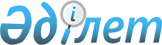 Об утверждении Правил ежедневной электронной отчетности банков-кастодианов накопительных пенсионных фондов
					
			Утративший силу
			
			
		
					Постановление Правления Национального Банка Республики Казахстан от 21 апреля 2003 года N 136. Зарегистрировано в Министерстве юстиции Республики Казахстан 27 мая 2003 года N 2323. Утратило силу - постановлением Правления Агентства РК по регулированию и надзору финансового рынка и финансовых организаций от 27.12.2004г. N 386

  


     Извлечение из постановления Правления Агентства РК 






         по регулированию и надзору финансового рынка и 






          финансовых организаций от 27.12.2004г. N 386






 






      "...






      ПОСТАНОВЛЯЕТ:






      1. Признать утратившим силу постановление Правления Национального Банка Республики Казахстан от 21 апреля 2003 года N 136 "Об утверждении Правил ежедневной электронной отчетности банков-кастодианов накопительных пенсионных фондов"...






      2. Настоящее постановление вводится в действие со дня принятия...






      






      Председатель






----------------------------------------------------------------






 






 





      В соответствии с пунктом 1 
 статьи 54 
 Закона Республики Казахстан "О банках и банковской деятельности в Республике Казахстан" и в целях обеспечения оперативного контроля за состоянием пенсионных активов накопительных пенсионных фондов Правление Национального Банка Республики Казахстан постановляет:




      1. Утвердить прилагаемые Правила ежедневной электронной отчетности банков-кастодианов накопительных пенсионных фондов.




      2. Со дня введения в действие настоящего постановления признать утратившим силу 
 постановление 
 Директората Национальной комиссии Республики Казахстан по ценным бумагам от 14 октября 1999 года N 455 "Об утверждении Правил ежедневной электронной отчетности банков-кастодианов накопительных пенсионных фондов" (зарегистрированное в Реестре государственной регистрации нормативных правовых актов Республики Казахстан под N 939, опубликованное в ноябре 1999 года в журнале "Рынок ценных бумаг Казахстана" N 11).




      3. Департаменту финансового надзора (Бахмутова Е.Л.):



      1) совместно с Юридическим департаментом (Шарипов С.Б.) принять меры к государственной регистрации в Министерстве юстиции Республики Казахстан настоящего постановления;



      2) в десятидневный срок со дня государственной регистрации в Министерстве юстиции Республики Казахстан довести настоящее постановление до сведения всех заинтересованных подразделений центрального аппарата Национального Банка Республики Казахстан, банков-кастодианов, объединения юридических лиц в форме Ассоциации "Ассоциация управляющих активами".




      4. Контроль над исполнением настоящего постановления возложить на заместителя Председателя Национального Банка Республики Казахстан Сайденова А.Г.




      5. Настоящее постановление вводится в действие по истечении четырнадцати дней со дня государственной регистрации в Министерстве юстиции Республики Казахстан.


      

Председатель




      Национального Банка





Утверждены           



постановлением Правления   



Национального Банка Республики 



Казахстан "Об утверждении   



Правил ежедневной электронной  



отчетности банков-кастодианов  



накопительных пенсионных фондов"



от 21 апреля 2003 года N 136  



Правила






ежедневной электронной отчетности






банков-кастодианов накопительных пенсионных фондов




      Настоящие Правила разработаны в соответствии с пунктом 1 
 статьи 54 
 Закона Республики Казахстан "О банках и банковской деятельности в Республике Казахстан" в целях обеспечения оперативного контроля за состоянием пенсионных активов накопительных пенсионных фондов, и определяют порядок представления банками-кастодианами накопительных пенсионных фондов (далее - банк-кастодиан) ежедневной электронной отчетности о состоянии пенсионных активов.




 


Глава 1. Общие положения






      1. Понятия, используемые в настоящих Правилах:



      1) отчетность - ежедневная электронная отчетность банка-кастодиана о состоянии пенсионных активов, состоящая из типовых форм.



      2) собственное программное обеспечение - разрабатываемая банком-кастодианом компьютерная программа по проверке правильности заполнения типовых форм.



      3) специальное программное обеспечение - справочник и компьютерная программа по заполнению типовых форм, представляемые банку-кастодиану уполномоченным органом.



      4) справочник - электронная база данных, используемая банком-кастодианом при заполнении типовых форм.



      5) типовые формы - формы ежедневной электронной отчетности банка-кастодиана о состоянии пенсионных активов, перечень и содержание которых установлены приложением к настоящим Правилам.



      6) уполномоченный орган - государственный орган, осуществляющий функции и полномочия по регулированию и надзору за деятельностью накопительных пенсионных фондов, организаций, осуществляющих инвестиционное управление пенсионными активами, банков-кастодианов, страховых организаций.




      2. Уполномоченный орган обеспечивает банк-кастодиан:



      1) адресами электронной почты, по которым должна передаваться отчетность;



      2) единым для всех банков-кастодианов специальным программным обеспечением, используемым при заполнении типовых форм и отправке отчетности, и соответствующей технической документацией;



      3) методическими рекомендациями по заполнению типовых форм.




      3. Уполномоченный орган обеспечивает конфиденциальность информации, которая содержится в полученной от банка-кастодиана отчетности.




 


Глава 2. Порядок заполнения типовых форм и 






представления (отправления) отчетности






      4. Отчетность за истекший рабочий день представляется банком-кастодианом уполномоченному органу электронной почтой на следующий рабочий день, не позднее 15.00 часов алматинского времени.




      5. Для доступа к справочнику и передачи отчетности банк-кастодиан должен получить в уполномоченном органе имя пользователя (имена пользователей) и пароль (пароли), которые могут быть изменены в любое время по письменному заявлению банка-кастодиана, подписанному первым руководителем и заверенному оттиском печати банка-кастодиана.




      6. Типовые формы заполняются банком-кастодианом в соответствии со сведениями, полученными из обновленного справочника, сформированного уполномоченным органом и переданного банку-кастодиану электронной почтой.




      7. После обновления справочника банк-кастодиан заполняет типовые формы согласно полученным от уполномоченного органа указаниям и методическим рекомендациям.




      8. Типовые формы заполняются в разрезе каждого отдельного накопительного пенсионного фонда. Каждое отдельное движение пенсионных активов должно отражаться в отдельной строке типовой формы.




      9. По окончании заполнения типовых форм банк-кастодиан проверяет их с использованием собственного программного обеспечения и/или специального программного обеспечения. По окончании проверки типовых форм банк-кастодиан передает отчетность в уполномоченный орган.




      10. В исключительных случаях, при невозможности передачи отчетности электронной почтой, заполненные типовые формы представляются уполномоченному органу на бумажном носителе. При этом каждая отдельная заполненная типовая форма должна быть подписана первым руководителем и главным бухгалтером и заверена оттиском печати банка-кастодиана. При представлении заполненных типовых форм на бумажном носителе банк-кастодиан обеспечивает их последующую передачу посредством электронной почты.




      11. В случае, если после передачи отчетности в уполномоченный орган были выявлены ошибки в типовых формах, банк-кастодиан в течение трех дней представляет в уполномоченный орган объяснительное письмо за подписью первого руководителя и передает уполномоченному органу исправленную отчетность.




 


Глава 3. Заключительные положения






      12. За невыполнение требований, установленных настоящими Правилами, банки-кастодианы несут ответственность в соответствии с законодательством Республики Казахстан.




Приложение            



к Правилам ежедневной электронной



отчетности банков-кастодианов  



накопительных пенсионных фондов 


Перечень и содержание




типовых форм ежедневной электронной отчетности




банка-кастодиана накопительных пенсионных фондов



Типовая форма RC001



"ДЕНЕЖНЫЙ БАЛАНС"


      1. Код валюты (в соответствии со справочником).



      2. Код типа счета (в соответствии со справочником).



      3. Остаток денег на начало дня.



      4. Остаток денег на конец дня.


Типовая форма RC002



"ДВИЖЕНИЕ ДЕНЕГ"


      1. Код валюты (в соответствии со справочником).



      2. Код типа счета (в соответствии со справочником).



      3. Код вида платежа (в соответствии со справочником).



      4. Сумма платежа.


Типовая форма RC003



"ПОРТФЕЛЬ ВКЛАДОВ"


      1. Код договора банковского вклада (формируется банком-кастодианом самостоятельно).



      2. Код типа операции (в соответствии со справочником).



      3. Количество вкладов на конец дня.



      4. Сумма вклада.



      5. Дата перечисления денег с инвестиционного счета во вклад.



      6. Курс валюты вклада к валюте платежа вклада.



      7. Дата фактического поступления денег во вклад.



      8. Сумма денег, оставшаяся во вкладе (данное поле заполняется в случае частичного возврата денег по вкладу).



      9. Дата возврата денег по вкладу.



      10. Ставка вознаграждения по вкладу с учетом изменений вида вклада.



      11. Код валюты платежа вклада (в соответствии со справочником).



      12. Код банка, в котором размещены во вклад пенсионные активы (в соответствии со справочником).



      13. Код валюты вклада (в соответствии со справочником).



      14. Номер договора банковского вклада.



      15. Срок вклада в днях.



      16. Начисленное вознаграждение по вкладу.



      17. Текущая стоимость вклада в тенге.


Типовая форма RC004



"ДВИЖЕНИЕ ПО ПОРТФЕЛЮ ВКЛАДОВ"


      1. Код договора банковского вклада (формируется банком-кастодианом самостоятельно).



      2. Сумма вклада.



      3. Код типа операции в соответствии со справочником (размещение во вклад; возврат вклада).



      4. Изменение количества вкладов.



      5. Дата перечисления денег с инвестиционного счета во вклад.



      6. Дата заключения договора банковского вклада.



      7. Дата возврата денег по вкладу.



      8. Сумма досрочного частичного возврата денег по вкладу.



      9. Сумма денег, перечисленная во вклад.



      10. Сумма денег, возвращенная по вкладу и/или сумма поступившего вознаграждения по вкладу.



      11. Ставка вознаграждения по вкладу (данное поле заполняется при изменении ставки вознаграждения).



      12. Курс конвертации в случае изменения валюты вклада.



      13. Код начальной валюты вклада в случае его изменения (в соответствии со справочником).



      14. Код окончательной валюты вклада в случае его изменения (в соответствии со справочником).



      15. Код валюты платежа по вкладу (в соответствии со справочником).



      16. Код валюты вклада (в соответствии со справочником).



      17. Код банка, в котором размещены во вклад пенсионные активы (в соответствии со справочником).



      18. Срок вклада в днях.


Типовая форма RC005



"ИНВЕСТИЦИОННЫЙ ПОРТФЕЛЬ ЦЕННЫХ БУМАГ"


      1. Код ценной бумаги (национальный идентификационный номер (ISIN) в соответствии со справочником).



      2. Код типа операции (в соответствии со справочником).



      3. Код сделки "репо".



      4. Количество ценных бумаг на конец дня. Для ценных бумаг одного типа (множества ценных бумаг однородного качества, обладающего характеристиками, которые позволяют однозначно отличить данное множество от других (в том числе и от других типов ценных бумаг, выпущенных тем же эмитентом) с равными условиями приобретения; для международных облигаций, которые не могут быть выражены количественно - в качестве единицы количественного изменения принимается одна единица иностранной валюты, в которой выражена номинальная стоимость международной облигации).



      5. Дата заключения сделки с ценными бумагами.



      6. Дата перечисления денег с инвестиционного счета в оплату ценных бумаг.



      7. Дата зачисления ценных бумаг на счет "депо" накопительного пенсионного фонда.



      8. Цена приобретения ценных бумаг (при первоначальном признании ценные бумаги учитываются по фактическим затратам). В стоимость ценных бумаг на данную дату не включается купонный доход продавца.



      9. Цена закрытия операции "обратное репо" (цена, отраженная в первичном документе, который подтверждает осуществление операции "обратное репо").



      10. Начисленная сумма купонного дохода продавца ценных бумаг.



      11. Дата закрытия сделки "обратное репо" с учетом изменений ее условий.



      12. Курс валюты сделки по покупке ценных бумаг, номинированных в иностранной валюте.



      13. Заявленный курс сделки "обратное репо" по ценным бумагам, номинированным в иностранной валюте, при ее закрытии.



      14. Код валюты платежа в оплату ценных бумаг (в соответствии со справочником).



      15. Код брокера, заключившего сделку (в соответствии со справочником).



      16. Ставка доходности по сделке "обратное репо", установленная в торговой системе организатора торгов ценными бумагами.



      17. Суммарное начисленное вознаграждение по ценной бумаге.



      18. Суммарная текущая стоимость по ценной бумаге в тенге.


Типовая форма RC006



"ДВИЖЕНИЯ В ИНВЕСТИЦИОННОМ ПОРТФЕЛЕ ЦЕННЫХ БУМАГ"


      1. Код ценной бумаги (национальный идентификационный номер (ISIN в соответствии со справочником).



      2. Код типа операции (в соответствии со справочником).



      3. Код сделки "репо".



      4. Количество ценных бумаг на конец дня. Для ценных бумаг одного типа (множества ценных бумаг однородного качества, обладающего характеристиками, которые позволяют однозначно отличить данное множество от других (в том числе и от других типов ценных бумаг, выпущенных тем же эмитентом) с равными условиями приобретения; для международных облигаций, которые не могут быть выражены количественно - в качестве единицы количественного изменения принимается одна единица иностранной валюты, в которой выражена номинальная стоимость международной облигации).



      5. Дата заключения сделки с ценными бумагами.



      6. Дата перечисления денег с инвестиционного счета в оплату ценных бумаг.



      7. Дата поступления денег на инвестиционный счет при продаже ценных бумаг (для сделок "обратное репо" - дата закрытия).



      8. Цена приобретения ценных бумаг (при первоначальном признании ценные бумаги учитываются по фактическим затратам). В стоимость ценных бумаг на данную дату не включается купонный доход продавца.



      9. Фактическая цена продажи ценных бумаг (в стоимость ценных бумаг на данную дату не включается купонный доход продавца).



      10. Начисленная сумма купонного дохода продавца ценных бумаг при покупке ценных бумаг.



      11. Начисленная сумма купонного дохода продавца ценных бумаг.



      12. Курс валюты сделки по покупке ценных бумаг, номинированных в иностранной валюте (в случае заключения сделки в торговой системе организатора торгов ценными бумагами).



      13. Курс валюты сделки по продаже ценных бумаг, номинированных в иностранной валюте (в случае заключения сделки в торговой системе организатора торгов ценными бумагами).



      14. Код валюты платежа в оплату ценных бумаг (в соответствии со справочником).



      15. Код валюты платежа при продаже ценных бумаг (в соответствии со справочником).



      16. Код брокера, заключившего сделку (в соответствии со справочником).

					© 2012. РГП на ПХВ «Институт законодательства и правовой информации Республики Казахстан» Министерства юстиции Республики Казахстан
				